Муниципальное бюджетное общеобразовательное учреждение средняя общеобразовательная школа № 59 г. ПензыПроект  «Полезная суббота»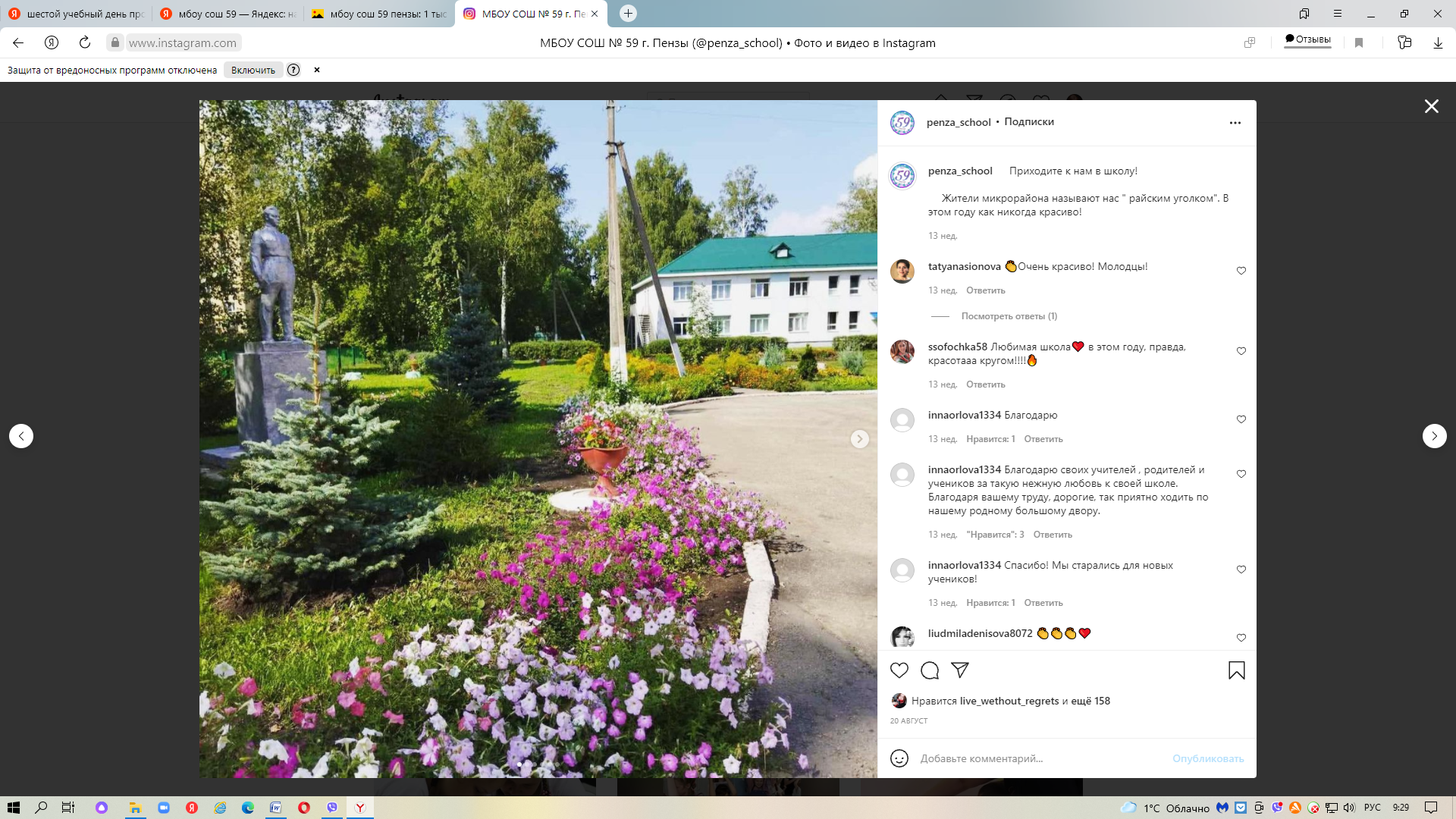 2021/2022 уч.годЗадача обеспечения эффективной занятости учащихся в субботний день в настоящее время является неотъемлемой составляющей образовательного процесса школы.Внимание к личности ребенка, его индивидуальности, раскрытие, развитие и реализация его способностей, личностных качеств обязывает искать эффективные подходы к организации воспитательного процесса.        Именно поэтому главной задачей работы школы в шестой школьный день является организация разнообразных видов деятельности, способствующих, в первую очередь, обогащению жизненного опыта детей примерами позитивного взаимодействия.В нашем  учреждении проводится серьезная работа по содержательному наполнению свободного от учебы дня, наметилась определенная стабильность и системность в его организации. Однако острым стал вопрос, как увеличить процент посещаемости учащихся и их родителей шестого школьного дня, чтобы продолжать воспитывать привычку к содержательному досугу, здоровому образу жизни, вовлекать молодежь в творческую и социально значимую деятельность. Реальность такова, что в нашу школу идет смешанный контингент учащихся: одаренные дети, обычные дети и также нуждающиеся в коррекционно-развивающем обучении. В связи с этим важнейшей стороной  воспитания является психологическая и социальная помощь детям для адаптации их к непростым жизненным условиям.Мы стремимся к тому, чтобы каждый ребёнок имел как можно больше возможностей для развития, самоутверждения и самореализации, чтобы в шестой день недели учащиеся могли принять активное участие в мероприятиях, направленных на укрепление физического, психологического и морального здоровья, интеллектуального развития, гражданского становления, а также получили положительный эмоциональный заряд.Реализация проекта «Шестой день на школьной планете», в котором будут учтены все возможности школы, поможет удовлетворить запросы учащихся и родителей и создать условия для качественной организации досуга детей.Цель проекта: увеличить процент посещаемости учащихся  и их родителей шестого школьного дня в целях формирования активной жизненной позиции учащихся.Задачи:вовлечение учащихся в систему дополнительного образования с целью обеспечения самореализации личности;создание условий для развития творческих способностей учащихся;содействие в приобретении знаний, умений и навыков здорового образа жизни, сохранения и укрепления здоровья, нравственного, безопасного и ответственного поведения у учащихся;развитие инициативы каждого ребёнка и проявление лидерских качеств учащихся;формирование устойчивого интереса к познавательной деятельности;вовлечение учащихся «группы риска» в мероприятиях, проводимые в 6 школьный день;привлечение учащихся к различным видам общественно-полезной деятельности;воспитание гражданина и патриота, интегрированного в современном мире.Основные направления воспитательной работыв шестой школьный день:гражданско-патриотическое и идеологическое;нравственно-эстетическое;трудовое воспитание и подготовка к выбору профессии; правовое воспитание учащихся, профилактика противоправных действий учащихся; физкультурно-оздоровительное;экологическое воспитание;работа с родителями.Рекомендации по организации  содержательного наполнения  шестого школьного дня недели.Актуальные аспекты организации идеологической и  воспитательной работы в  2021/2022 учебном году.Методические рекомендации  «Методические аспекты совершенствования воспитательной работы в шестой школьный день»Методические рекомендации «Актуальные направления  совершенствования  организации шестого школьного дня  в сельской местности»Методические рекомендации «Организация воспитательной работы  в условиях пятидневной учебной недели и шестого школьного дня»1.  Опора на интересы детей и их желание действовать позволяет сделать игровую деятельность значимой для ребят, для их личностного развития, в полной мере превратить её в фактор саморазвития.2. Самоорганизация, самостоятельность, самовоспитание, самоанализ,  которые способствуют развитию отдельных аспектов личности ребенка. Самоанализ деятельности своей и своих друзей. Целенаправленное сознательное самовоспитание приводит к совершенствованию личности.3. Принцип «Каждое дело – творчески». Реализация этого принципа способствует проявлению и развитию творческого потенциала каждого из участвующих в подготовке и проведении дела.4. Отношения со взрослыми на основе сотрудничества. Отношения со взрослыми, выстроенные по такому принципу, помогают ребенку наиболее безболезненно и верно найти своё место во взрослом мире, максимально сочетая свои интересы и интересы окружающих, общества.5. Расширение реальных прав и полномочий органов самоуправления побуждает ученика ответственно подходить к выбору своей позиции.6. Активизация собственного «Я» учащихся, создание условий для раскрытия и осознания подростком своих возможностей и способностей.7. Коллективно-творческая деятельность, которая предоставляет наиболее благоприятные возможности для социального творчества, самопознания, самореализации личности.8.  Метод педагогического взаимодействия путем создания особой среды, в которой подростки чувствуют себя благополучно и комфортно.9. Создание ситуаций, когда учащемуся самому нужно извлечь знания из окружающего мира, найти собственный путь и через это открыть мир и найти своё место в нем.заместитель директора по воспитательной работе;педагог - организатор; социальный педагог; педагог-библиотекарь;педагог - психолог; классные руководители;представитель родительского комитета;-  образовательная  (обеспечивает обучение, воспитание и развитие личности  в образовательном процессе)- информационная (предполагает передачу педагогом учащимся  максимального объема информации, из которой последний берет столько, сколько хочет и может усвоить)- ориентационная (способствует  формированию социальной, целостной, профессиональной  ориентации ребёнка в свободное время)- коммуникативная (расширяет возможности, круг делового и дружеского общения детей со сверстниками и взрослыми в свободное время)-  социальной адаптации (обеспечивает  механизмами и способами вхождения детей в сложную  обстановку нестабильного общества)- комплексно-коррекционная (обеспечивает условия для   оптимального продвижения каждого ребёнка в той или иной деятельности и в общем развитии)-  релаксационная  (реализует право детей на отдых и развлечения)Система работы школына 6-й день на2021/2022 учебный год: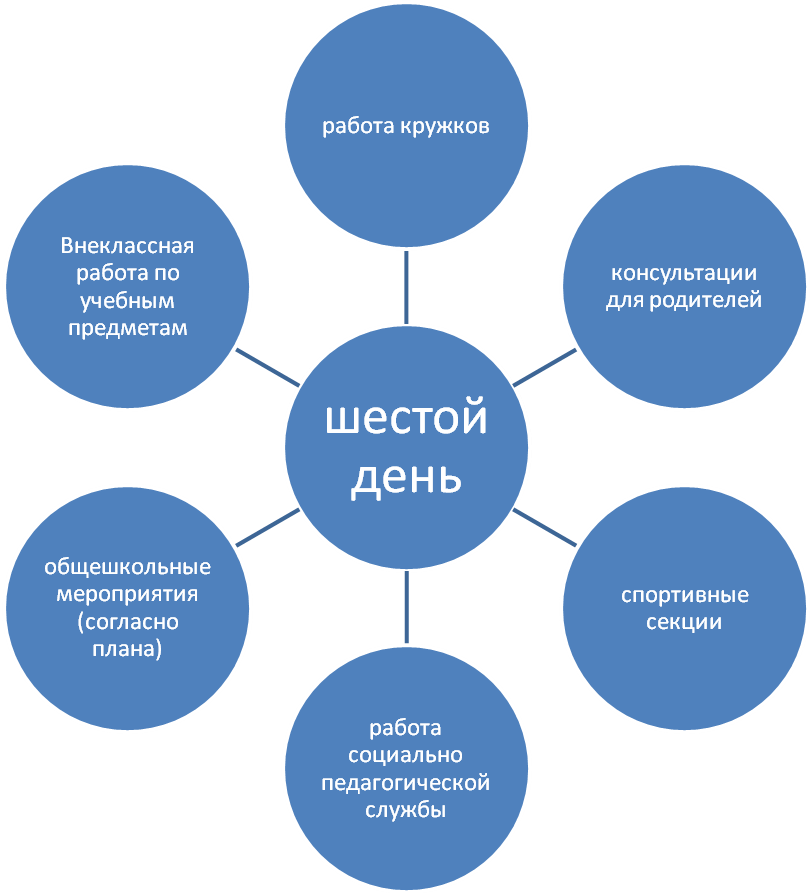 1 этап Подготовительный (сентябрь  2021)Запуск проекта:Изучение запросов учащихся и родителей, их интересов по организации работы в шестой школьный деньСоздание творческой группы педагогических работников по реализации проекта шестого школьного дня.Анализ и подбор методической литературы по данной проблемеОформление идей проекта, деятельности.Разработка проекта и плана его реализации, оформление сценариев воспитательных мероприятий.Организация сотрудничества родителей, детей и педагогов.2 этап  Практико-реализационный (сентябрь 2021- май 2022г)Реализация проекта.1. Отработка  организационно-функциональной структуры управления деятельности «Шестой день на школьной планете» в рамках данного проекта.2. Поиск и внедрение перспективных воспитательных технологий, направленных на организацию совместной комплексной деятельности3. Система работы с различными категориями специалистов, участвующих в проекте (организация работы объединений по интересам, спортивных секций,  занятий по интересам и др.)4. Организация и проведение совместно разработанных мероприятий в рамках данного проекта.5. Активное участие родителей, учащихся и педагогов в мероприятиях, реализуемых в рамках проекта шестого школьного дня.Психологическое сопровождение проекта.3 этап  Заключительно - обобщающий  (июнь 2022г.)Значимость  общественного мнения, собственная  конструктивная, аналитическая деятельность.Изучение уровня удовлетворённости учащихся, родителей, педагогов организацией и реализацией проекта «Шестой день на школьной планете».Анализ результатов реализации проекта, оценка его эффективности и определение путей дальнейшего развития.Предполагаемый  результат:	Повышение уровня мотивации,  активности учащихся в шестой школьный день и, как следствие, привлечение максимального количества детей в   работу  школьной субботы.А также:максимальная занятость учащихся в шестой школьный день;повышение уровня воспитанности учащихся; укрепление физического здоровья; развитие творческого потенциала личности каждого учащегося; осознанное понимание важности общественно полезного труда, осознанное участие в различных видах общественной работы; повышение активности участия родителей в воспитательных мероприятиях в шестой школьный день, налаживание более тесных контактов учреждения и семьи.    СПОРТ И ЗДОРОВЫЙ ОБРАЗ ЖИЗНИОбщешкольный День здоровья, посвящённый началу учебного года «Осенние старты».Спортивная эстафета «Мы за ЗОЖ».Спортивное ориентирование.Интеллектуально-ситуационная игра «Олимпийский марафон».Интеллектуальная игра с элементами беседы «Мы за здоровый образ жизни».Заочная спортландия «История олимпиад».Спортивно-оздоровительная игра «Я здоровье берегу – сам себе я помогу».Туристический праздник, посвящённый Международному дню туризма».Походы выходного дня «За здоровьем к природе».Спортивный праздник к окончанию учебного года «Красота вокруг нас».НРАВСТВЕННО – ЭСТЕТИЧЕСКОЕ ВОСПИТАНИЕКонкурсная программа «Осенняя катавасия».Заочное путешествие «Этот удивительный этикет».Ролевая игра «Добро и зло рядом с нами».Конкурсная программа «Путешествие в страну этикета».Игровая программа «Спешите делать добро».Игра-викторина «Что в имени тебе моём?»ЭКОЛОГИЯ, ТРУДЭкологическая игра-путешествие «Эта Земля – твоя и моя».Игра-викторина «Аукцион экологических тайн».Конкурсная программа «Земля – наш общий дом».Игровая программа «Экологический калейдоскоп».Экологический праздник «Сохраним природу – сохраним жизнь».Путешествие в город Огород.Эко-блиц «Природа и мы».Акция «Чистый класс».Операция «Кормушка».Акция «Чистый агрогородок».ТВОРЧЕСТВО  И  АКТИВНОСТЬИгра-викторина «Там, на неведомых дорожках».Шоу-игра «Мудрая сова».Викторина «Вокруг света».Интеллектуальная игра «Бой интеллектуалов».Интеллектуальная игра «Что? Где? Когда?»Новогодний праздник.Акция «Новогодний серпантин».Вечер встречи с выпускниками.Конкурс на лучшую осеннюю газету.Праздничная программа, посвящённая Дню Учителя.Конкурс «Зажги костёр добра». КРИТЕРИИ И ПОКАЗАТЕЛИ УСПЕШНОСТИ РЕАЛИЗАЦИИ ПРОЕКТА   Состояние здоровья учащихсяУкрепление физического и морального здоровья детей. Высокая работоспособность, низкая утомляемость, отсутствие тревожности.   Занятость учащихсяМаксимальное вовлечение в организованную деятельность детей, в том числе требующих особого педагогического внимания.   Проявление личности учащегосяПовышение творческого потенциала каждого ребёнка, реализация его личностного «Я».   Уровень сплоченности коллективаКаждый учащийся занимает достойное место в коллективе, участвует во всех формах коллективной деятельности.   Удовлетворённость учащихся, родителей, педагоговСовместное активное и систематическое участие в мероприятиях и творческих делах.   ПосещаемостьАктивное и систематическое посещение учащимися и родителями мероприятий в рамках реализации проекта шестого школьного дня.